Date assignment given out :Date assignment is to be handed in: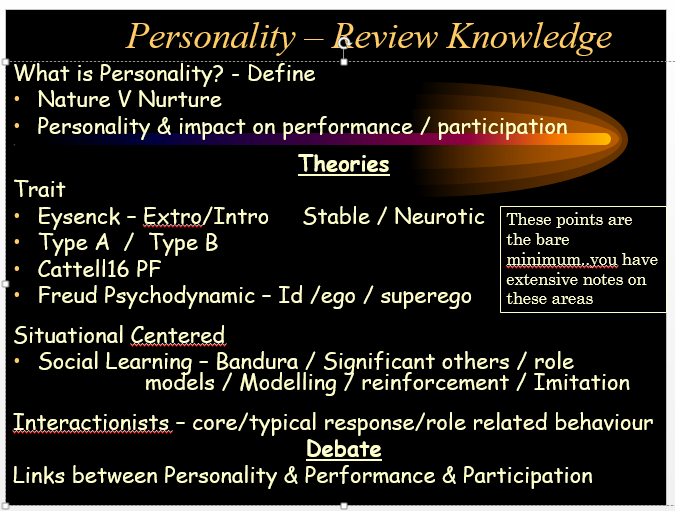  Qualification: Edexcel BTEC Level 3 Subsidiary Diploma in SportUnit 17: Psychology for Sport PerformanceAssessor:  Qualification: Edexcel BTEC Level 3 Subsidiary Diploma in SportUnit 17: Psychology for Sport PerformanceAssessor: Assignment number1 of 5  PersonalityScenario:You are working with a youth sports team. The coach complains to you about some of his youth athletes, saying that they don’t have the right personality to make it as athletes in his team.Educate the coach about the role of personality in sport by preparing a short written report that looks at all the different factors surrounding personality & environmental factors and their role in sports participation & performance.TaskWhat I have to do / tipsGrading Criteria1Make sure that you first describe what personality is and then give a brief overview of whether personality alone should determine whether or not people should be picked for sports teams Pass1:Define personality & describe how it influences sport participation & performance 2Use different theories & examples to explain how personality can influence sports performanceMerit 1 (part a):Explain the different theories that try to explain the link between Personality & sports performance & participation.Explain how theories try to explain the link.3Make sure that you use a range of theories & supporting materials that give contrasting arguments so that you can give as full a picture as possible to allow the coach to make an informed decision about playersDistinction 1 (part a): Evaluate contrasting arguments that relate to the link between Personality and sports performance